The Socratic Circle        NAME __________________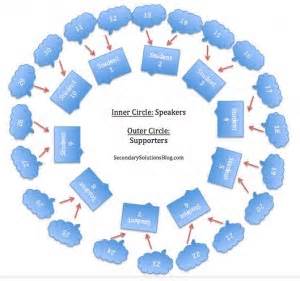 What does Socratic mean? The word “Socratic” comes from the name Socrates (ca. 470-399 B.C.), a Classical Greek philosopher who developed a Theory of Knowledge. What was Socrates' Theory of Knowledge? Socrates believed that the answers to all human questions and problems reside within us. Unfortunately, as human beings we are often unaware of the answers and solutions we possess. Socrates was convinced that the surest way to discover those answers and attain reliable knowledge was through the practice of disciplined conversation. (See diagram above).Modern Application? The Socratic Seminar strategy is based on close textual analysis, so it is important to select a text that provides ample avenues for interpretation and discussion.   WE ARE USING THE FILM, INSIDE/OUT.______________________________________________________________________________DIRECTIONS:  Fill out the diagram for a partner to be named.  I will fill out the Rubric for you while you are in the discussion.  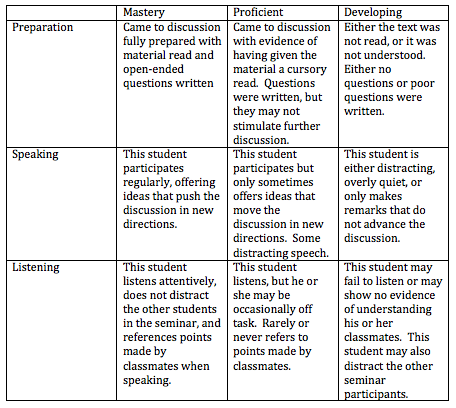 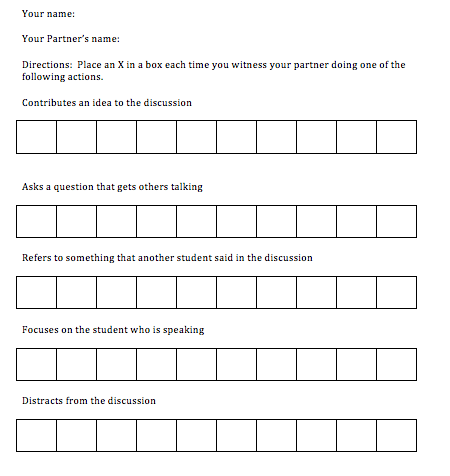 